СОВЕТ АССОЦИАЦИИПостановление ФНПРАссоциация территориальных объединений организаций профсоюзов Центрального федерального округа 4 апреля  2017 года                                                                                         №  1-5О проведении конкурса «Молодой профсоюзный лидерЦФО-2017»В соответствии с утвержденным планом работы Ассоциации на  2017 год Совет Ассоциации постановляет:1. Провести конкурс «Молодой профсоюзный лидер ЦФО-2017» 7-8 июня 2017 года на базе Союза «Федерация организаций профсоюзов Курской области».2.Для проведения конкурса «Молодой профсоюзный лидер ЦФО-2017» утвердить Оргкомитет в составе:Сырокваша А.Ф., председатель Ассоциации (председатель Оргкомитета)Члены оргкомитета:Лазарев А.И., председатель Союза «Федерация организаций профсоюзов Курской области»;Ветчинников М.А., председатель Молодежного совета Ассоциации;Погорельская Н.В., ответственный секретарь Ассоциации;Кузьмина Д.Р., главный специалист Ассоциации.3. Членским организациям обеспечить участие  своих представителей в конкурсе в соответствии с Положением о  конкурсе «Молодой профсоюзный лидер ЦФО» и условиями его проведения (прилагаются), направив заявки в Оргкомитет.Срок:  до 20 мая т.г.4. Ответственному секретарю Ассоциации Погорельской Н.В.  на основе заявок  членских организаций составить список и график прибытия участников в г.Курск  и направить их в Федерацию организаций   профсоюзов Курской области.Срок: до 1 июня т.г.Председатель Ассоциации                                                        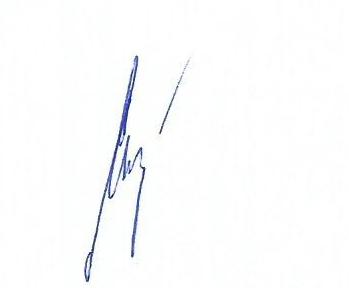 А.Ф.Сырокваша